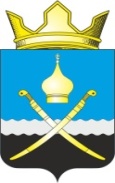 Ростовская область, Тацинский районМуниципальное образование «Михайловское сельское поселение»Администрация Михайловского сельского поселения_____________________________________________________________________________ПОСТАНОВЛЕНИЕ         22 декабря 2020 года                     №  101                                     х. МихайловОб итогах обучения населенияМихайловского сельского поселенияв области гражданской обороны, защиты от чрезвычайных ситуаций,обеспечения пожарной безопасности ибезопасности людей на водных объектахза 2020 год и планируемых мероприятияхна 2021 учебный год.Подготовка всех категорий населения Михайловского сельского поселения проводилась в соответствие с Планом основных мероприятий Михайловского сельского поселения в области гражданской обороны, предупреждения и ликвидации чрезвычайных ситуаций, обеспечения пожарной безопасности и безопасности людей на водных объектах на 2020 год.Особое внимание было уделено подготовке руководящего состава организаций действиям в экстремальных ситуациях, в том числе, при угрозе или возникновении террористических актов.На проведенных в организациях, расположенных на территории Михайловского сельского поселения комплексных, командно - штабных учениях и объектовых тренировках отрабатывались действия руководящего состава и персонала организаций при угрозе и возникновении ЧС природного и техногенного характера, перевод организаций, объектов на работу в условиях военного времени, по организации проведения аварийно-спасательных и других неотложных работ и ликвидации последствий стихийных бедствий.В течение года рабочие и служащие, неработающее население, учащаяся молодежь обучались способам защиты от ЧС природного, техногенного характера и от опасностей, возникающих при ведении военных действий или вследствие этих действий.В целом планы учебных мероприятий выполнены полностью и, в основном, в запланированные сроки:         - в учебно-методическом центре Ростовской области (далее - УМЦ РО) обучено 2 человек (100% плана);-проведено: 1 комплексное учение, 1командно - штабное учение, 1 тактико-специальное учение, 2 объектовых тренировки, в которых участвовало 30 человек 	Учащаяся молодежь приняла участие в соревнованиях «Школа безопасности», «Юный пожарник» и другие. Всего в 2020 году от школ, расположенных на территории Михайловского сельского поселения приняли участие в соревнованиях 2 команды общим количеством 12 человек.Уровень знаний в области ГО  рабочих и служащих проверялся на контрольных занятиях в организациях, а также в ходе учений и тренировок.Более четким стало знание населением порядка действий при угрозе террористических актов, при пожаре, разливе аварийно-химически опасных веществ и ртути, обнаружении взрывоопасных предметов.Проделана определенная работа по развитию и совершенствованию учебно –материальной базы. В организациях оформлены современные уголки по ГО и защите от ЧС, администрацией поселения изготовлены плакаты о действиях населения в случае угрозы возникновения террористического акта для обновления стендов в общественных местах, также размещается предупреждающая и разъясняющая информация по ГО и ЧС на официальном сайте Администрации поселения.Лучших результатов среди организаций и образовательных учреждений в обучении персонала, проведении учебных мероприятий добились: Михайловская СОШ.           В целях совершенствования организации и осуществления обучения населения Михайловского сельского поселения в области гражданской обороны и защиты от чрезвычайных ситуаций,ПОСТАНОВЛЯЮ:        1. Обучение работников организаций, независимо от форм собственности, проводить в 2021 году в объеме 19 часов в год по рабочим программам, разработанным в организациях (применительно к особенностям производства, расположения и др.) в соответствии с «Примерной программой обучения работающего населения Тацинского района в области гражданской обороны и защиты от чрезвычайных ситуаций природного и техногенного характера на 2021 год», утвержденной заместителем Главы Администрации по вопросам сельского хозяйства и охраны окружающей среды, председателем КЧС и ПБ Тацинского района – А.Н. Алексеенко. 2. Под руководством главы Администрации Михайловского сельского поселения на 2021 учебный год планировать:- командно-штабное учение согласно плана основных мероприятий;- учебный сбор с руководящим составом поселкового и объектовых звеньев единой государственной системы предупреждения и ликвидации чрезвычайных ситуаций провести до 19 февраля 2021 года;- рассмотрение на заседании комиссии по предупреждению и ликвидации чрезвычайных ситуаций и обеспечению пожарной безопасности Михайловского сельского поселения в феврале 2021 года хода обучения населения и выполнение плана обучения руководящего состава, должностных лиц и специалистов ГО и ЧС в УМЦ РО и на курсах ГО.          3. Специалисту I категории по ГО и ЧС администрации поселения:- разработать перечень учебных мероприятий по обучению неработающего населения по ГО и защите от ЧС  на год согласовать его с начальником МКУ Тацинского района «Управление по делам ГО и ЧС»;- до 19.02.2021 года разработать и довести до руководителей учебно-консультационных пунктов тематику бесед, консультаций;- до 19.02.2021 года разработать план создания и совершенствования учебно-материальной базы ГО и ЧС Михайловского сельского поселения на 2021 год и согласовать его с начальником МКУ Тацинского района «Управление по делам ГО и ЧС».4. Под руководством руководителей организаций провести:-  учебный сбор по подведению итогов за 2020  год и постановке задач на 2021 учебный год, в ходе которого провести тренировки по экстренной  эвакуации рабочих и служащих;командно-штабное учение (командно-штабную тренировку);- комплексное учение (объектовую тренировку) с установленной периодичностью 1 раз в 3 года;- тактико-специальные учения со всеми объектовыми формированиями повышенной готовности и 1/3 формирований повседневной готовности.Тематику и конкретные сроки проведения учений и тренировок определить руководителям соответствующих организаций по согласованию и с учетом рекомендаций специалиста I категории по ГО и ЧС администрации поселения.При планировании учений и тренировок предусматривать:- приведение органов управления в различные степени готовности и режимы работы;- отработку вопросов повышения устойчивости функционирования;- организацию защиты предприятия и производственного персонала от различных видов оружия, в том числе и массового поражения;- отработку действий при угрозе или совершении террористического акта.Планирование учебных мероприятий на 2021 учебный год закончить до 19 февраля, учебный год начать 10 февраля и закончить 26 ноября 2021 года.Настоящее постановление довести до руководителей организаций и предприятий.Контроль за исполнением настоящего постановления возложить на специалиста I категории по ГО и ЧС администрации Михайловского сельского поселения.Глава Администрации Михайловского сельского поселения                                                                             Л.С Присяжнюк